2018年度四川省阿坝州壤塘县尕多乡人民政府部门决算公开目录公开时间：2019年 10 月  12日第一部分部门概况	4一、基本职能及主要工作	4二、机构设置	4第二部分 2018年度部门决算情况说明	5一、收入支出决算总体情况说明	5二、收入决算情况说明	5三、支出决算情况说明	5四、财政拨款收入支出决算总体情况说明	6五、一般公共预算财政拨款支出决算情况说明	6六、一般公共预算财政拨款基本支出决算情况说明	8七、“三公”经费财政拨款支出决算情况说明	8八、政府性基金预算支出决算情况说明	10九、 国有资本经营预算支出决算情况说明	10    十、预算绩效情况说明…………………………………………  13十一、其他重要事项的情况说明	14第三部分 名词解释	16第四部分附件	19附件1	19附件2	21第五部分附表	22一、收入支出决算总表	22二、收入总表	22三、支出总表	22四、财政拨款收入支出决算总表	22五、财政拨款支出决算明细表（政府经济分类科目）	22六、一般公共预算财政拨款支出决算表	22七、一般公共预算财政拨款支出决算明细表	22八、一般公共预算财政拨款基本支出决算表	22九、一般公共预算财政拨款项目支出决算表	22十、一般公共预算财政拨款“三公”经费支出决算表	22十一、政府性基金预算财政拨款收入支出决算表	22十二、政府性基金预算财政拨款“三公”经费支出决算表	22十三、国有资本经营预算支出决算表	22第一部分 部门概况一、基本职能及主要工作（一）主要职能。1、执行本级人民代表大会的决议和上级国家行政机关的决定和命令，发布决定和命令。2、执行本行政区域内的经济和社会发展计划、预算，管理本行政区域内的经济、教育、科学、文化、卫生、体育事业和财政、民政等行政工作；3、保障少数民族的权利和尊重少数民族的风俗习惯；4、保障宪法和法律赋予妇女的男女平等、同工同酬和婚姻自由等各项。（二）2018年重点工作完成情况。（一）全面落实各项惠农政策妥善安排五保户、低保户、贫困户、受灾户和残疾人的生产生活，做到应保尽保。对粮食直补、农资综合补贴以及退耕还林、五保、低保等各项惠农资金，及时足额兑现到农户手中，确保各项资金不折不扣落实到位。统筹发展教育卫生等各项社会事业，新农合、新农保参保率均达到95%以上。加大农村劳动力技能培训，坚持把开展职业技能培训作为扩大农牧民劳动力就业、提升劳务经济水平的主要举措，先后邀请相关专家和技术人员，举办各类培训12次。（二）基础设施建设平稳实施我乡2018年第一批脱贫攻坚项目共8个，涉及七个村项目总投资1397万元，第二批脱贫攻坚项目共6个，涉及6个村，项目总投资1430万元，第三批脱贫攻坚项目共1个，涉及1个村，项目总投资130万元。1. 四川省“十三五”易地扶贫搬迁项目--壤塘县配套基础设施（昔郎村道路建设），总投资220万，财评价190.0442万元，中标价176.74万元，于2018年4月16日开工，工程完成进度100%，资金拨付情况：第一次拨付资金53万元，进度款70万元。2. 四川省“十三五”易地扶贫搬迁项目--壤塘县配套基础设施（曼木达村道路建设），总投资117万元，财评价97.1564万元，中标价90.35万元，于2018年4月16日开工，工程完成进度100%，资金拨付情况：第一次拨付启动资金27.105万元，拨付启动资金36.14万元，进度款40%正在拨付中。3. 壤塘县2018年南木达片区脱贫攻坚基础设施建设项目（切洛玛村道路建设），总投资205万元，财评价176.1803万元，中标价163.84万元，于2018年4月16日开工，工程完成进度100%，资金拨付情况：第一次拨付启动资金49万元，拨付进度款65万元。4. 壤塘县2018年南木达片区脱贫攻坚基础设施建设项目（尕多村道路建设），总投资155万元，财评价123.6249万元，中标价114.97万元，于2018年4月16日开工，工程完成进度100%，资金拨付情况：共拨付启动资金和进度款80.479万元。5. 壤塘县2018年南木达片区脱贫攻坚基础设施建设项目（昔郎村道路建设），总投资240万元，财评价201.74万元，中标价187.6万元，于2018年4月16日开工，工程完成进度100%，资金拨付情况,正在拨付70%启动资金和进度款。6. 壤塘县2018年南木达片区脱贫攻坚基础设施建设项目（刑木达村道路建设），总投资145万元，财评价119.4544万元，中标价111.09万元，于2018年4月16日开工，工程完成进度100%，资金拨付情况：第一次拨付启动资金33.327万元，拨付进度款44.436万元。7. 壤塘县2018年南木达片区脱贫攻坚基础设施建设项目（曼木村配套基础设施），总投资165万元，财评价137.8244万元，中标价135.09万元，于2018年4月16日开工，工程完成进度100%，资金拨付情况：第一次拨付启动资金36.14万元。8. 壤塘县2018年南木达片区脱贫攻坚基础设施建设项目（刑木达小桥建设），总投资150万元，财评价117.6359万元，中标价109.4万元，于2018年4月16日开工，工程完成进度100%，资金拨付情况：第一次拨付启动资金32.82万元，拨付进度款43.76万元。我乡第二批和第三批项目共涉及7个村，项目总投资1560万元，于2018年7月20日全部入场开工，目前完成总工程量的70%，因设计图纸问题我乡于2018年9月24日才送财评，10月11日财评才出来，导致我乡第二批和第三批至今未拨启动资金。（三）全力推进脱贫奔康2018年我乡认真分析各村产业状况、自热资源和人力现状等因素，精准施策，一村一品，一户一策，鼓励群众参与，主动作为，奋力增收。开年以来切洛玛村已脱贫16户共计75人，曼木达村21户102人，刑木达村16户88人，不断创新工作方式，加大产业扶持，力促全乡农牧民群众如期同步奔康。鼓励各村展开联户牧场发展牧业，全乡共有3村建立了联户牧场，总投资共计211万元，参与大户共30户，受益群众达151户预计人均增收千元。建立村集体经济发展基金，引导村民入股村集体经济，自己当股东增加村集体和村民收入。加快土地流转，增效益、目前热不卡、切洛玛、求塘村和曼木达四个村共计流转土地1800亩，成立蔬菜种植专业合作组织3个，三个基地年产蔬菜500余吨，村民人均增收1000余元，为各村脱贫摘帽奔小康打下了坚实的基础。全力确保农牧民安全住房，2018我乡完成易地搬迁43户，198人，居家环境改善43户，226人，均已达到入住标准。二、机构设置我乡为行政机构，总编制32人，其中，行政编制21人，事业编制9人，工勤2人。纳入壤塘县尕多乡2018年度部门决算编制范围的二级预算单位无。第二部分2018年度部门决算情况说明收入支出决算总体情况说明2018年度收入合计3421.39万元、支出合计计3421.41万元。与2017年相比，收入增加2525.48万元、增加了281.89%；支出增加2525.5万元、增加281.89%。主要变动原因是脱贫攻坚项目资金支出进度增加、人员增加及工资上调。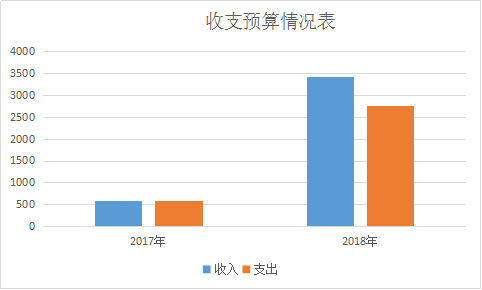 收入决算情况说明2018年本年收入合计2681.44万元，其中：一般公共预算财政拨款收入2554.01万元，占95%；政府性基金预算财政拨款收入126万元，占4.95%；国有资本经营预算财政拨款收入0万元，占0%；事业收入0万元，占0%；经营收入0万元，占0%；附属单位上缴收入0万元，占0%；其他收入1.43万元，占0.05%。支出决算情况说明2018年本年支出合计2766.41万元，其中：基本支出574.44万元，占21%；项目支出2191.97万元，占79%；上缴上级支出0万元，占0%；经营支出0万元，占0%；对附属单位补助支出0万元，占0%。四、财政拨款收入支出决算总体情况说明2018年财政拨款收入2554.01万元、支出总计587.54万元。与2017年相比，财政拨款收入增加了1861.13万元、，增长268.6%，支出增加224.61万元，增长61.896%。主要变动原因是脱贫攻坚项目资金支出进度增加、人员增加及工资上调。2018年财政拨款收、支决算总计变动情况结构图（除国有资本经营预算外，数据来源于财决Z01-1表，口径为“总计”数+国有资本经营预算。）五、一般公共预算财政拨款支出决算情况说明（一）一般公共预算财政拨款支出决算总体情况2018年一般公共预算财政拨款支出2645.21万元，占本年支出合计的100%。与2017年相比，一般公共预算财政拨款增加1799.45万元，增长212.76%。主要变动原因是脱贫攻坚项目资金支出进度增加。（二）一般公共预算财政拨款支出决算结构情况2018年一般公共预算财政拨款支出2645.21万元，主要用于以下方面:一般公共服务（类）支出587.53万元，占22.21%；农林水支出（类）1906.1万元，占72.06%；国防支出（类）支出2万元，占0.76%；社会保障和就业（类）支出70.96万元，占2.68%；医疗卫生支出（类）18.13万元，占0.685%；住房保障支出（类）40.69万元，占1.54%：公共安全支出（类）10万元，占0.378%。（三）一般公共预算财政拨款支出决算具体情况2018年一般公共预算支出决算数为2645.21万元，完成预算100%。其中：1.一般公共服务201:支出决算为587.53万元，完成预算100%，决算数等于预算数。2.国防支出203:支出决算为2万元，完成预算100%，决算数等于预算数。3.公共安全支出204:支出决算为10万元，完成预算100*%，决算数等于预算数。4.文化体育与传媒207:支出决算为9.8万元，完成预算100%，决算数等于预算数。5.社会保障和就业208:支出决算为70.96万元，完成预算100%，决算数预算数。6.医疗卫生与计划生育210:支出决算为18.13万元，完成预算100%，决算数等于预算数。7.农林水支出213:支出决算为1906.10万元，完成预算100%，决算数等于预算数。8.住房保障支出221:支出决算为40.69万元，完成预算100%，决算数/等于预算数。（数据来源财决08表，罗列全部功能分类科目至项级。上述“预算”口径为调整预算数。增减变动原因为决算数<项级>和调整预算数<项级>比较，与预算数持平可以不写原因。）六、一般公共预算财政拨款基本支出决算情况说明	2018年一般公共预算财政拨款基本支出574.44万元，其中：人员经费530.38万元，主要包括：基本工资、津贴补贴、奖金、伙食补助费、绩效工资、机关事业单位基本养老保险缴费、职业年金缴费、其他社会保障缴费、其他工资福利支出、离休费、退休费、抚恤金、生活补助、医疗费、奖励金、住房公积金、提租补贴、购房补贴、其他对个人和家庭的补助支出等。
　　公用经费44.06万元，主要包括：办公费、印刷费、咨询费、手续费、水费、电费、邮电费、取暖费、物业管理费、差旅费、因公出国（境）费用、维修（护）费、租赁费、会议费、培训费、公务接待费、劳务费、委托业务费、工会经费、福利费、公务用车运行维护费、其他交通费、税金及附加费用、其他商品和服务支出、办公设备购置、专用设备购置、信息网络及软件购置更新、其他资本性支出等。（数据来源财决07表，根据本部门实际支出情况罗列全部经济分类科目。）七、“三公”经费财政拨款支出决算情况说明（一）“三公”经费财政拨款支出决算总体情况说明2018年“三公”经费财政拨款支出决算为4.99万元，完成预算99.8%，决算数小于预算数（平）的主要原因是我乡在2017年度严格控制“三公”经费。（上述“预算”口径为调整预算数，包括政府性基金支出决算情况。）（二）“三公”经费财政拨款支出决算具体情况说明2018年“三公”经费财政拨款支出决算中，因公出国（境）费支出决算0万元，占0%；公务用车购置及运行维护费支出决算4.99万元，占99.8%；公务接待费支出决算0万元，占0%。具体情况如下：1.因公出国（境）经费支出0万元，完成预算0%。全年安排因公出国（境）团组0次，出国（境）0人。因公出国（境）支出决算比2017年增加/减少0万元，增长/下降**%。主要原因是。开支内容包括：（团组名称、出访地点、取得成效）等。2.公务用车购置及运行维护费支出4.99万元,完成预算99.8%。公务用车购置及运行维护费支出决算比2017年增加0.75万元，增长17.68%。决算数小于预算数的主要原因是我乡在2017年度严格控制“三公”经费。其中：公务用车购置支出0万元。全年按规定更新购置公务用车0辆，其中：轿车0辆、金额0万元，越野车0辆、金额0万元，载客汽车0辆、金额0万元。截至2018年12月底，单位共有公务用车0辆，其中：轿车0辆、越野车0辆、载客汽车0辆。公务用车运行维护费支出4.99万元。主要用于所需的公务用车燃料费、维修费、过路过桥费、保险费等支出。3.公务接待费支出0万元，完成预算0%。公务接待费支出决算比2017年增加/减少0万元，增长/下降0%。主要用于执行公务、开展业务活动开支的交通费、住宿费、用餐费等。国内公务接待0批次0人次（不包括陪同人员），共计支出0万元。外事接待支出0万元，外事接待0批次，0人，共计支出0万元，主要用于接待（具体项目）。其他国内公务接待支出0万元，八、政府性基金预算支出决算情况说明2018年政府性基金预算拨款支出126万元。国有资本经营预算支出决算情况说明2018年国有资本经营预算拨款支出0万元。预算绩效情况说明预算绩效管理工作开展情况。根据预算绩效管理要求，我乡组织对7个村2018年农村公共运行项目和尕多乡2018年南木达片区脱贫攻坚基础设施建设项目尕多村道路建设项目绩效评估，对该项目编制了绩效目标，预算执行过程中，选取该项目开展绩效监控，年终执行完毕后，对该项目开展了绩效目标完成情况梳理填报。项目绩效目标完成情况。
       农村公共运行项目绩效目标完成情况综述：1、项目全年预算数71万元，执行数为59.064万元，完成预算的83.19%。通过项目实施，保障了各村基础设施的维护与运转，美化了村上卫生环境，提高村民生活环境和水平。2.尕多乡2018年南木达片区脱贫攻坚基础设施建设项目尕多村道路建设项目绩效目标完成情况综述：根据预算绩效管理要求，本部门在年初预算编制阶段，组织2018年南木达片区脱贫攻坚基础设施建设项目尕多村道路建设项目绩效目标开展了预算事前绩效评估，对这个项目编制了绩效目标，预算执行过程中，这个项目开展绩效监控，年终执行完毕后，对该项目开展了绩效目标完成情况梳理填报。十一、其他重要事项的情况说明（一）机关运行经费支出情况2018年，机关运行经费支出44.06万元，比2017年减5.01万元，下降10.21%。主要原因是厉行节约，公务出差次数减少。（数据来源财决CS05表）（二）政府采购支出情况2018年，政府采购支出总额0万元，其中：政府采购货物支出0万元、政府采购工程支出0万元、政府采购服务支出0万元。授予中小企业合同金额0万元，占政府采购支出总额的0%，其中：授予小微企业合同金额0万元，占政府采购支出总额的0%。（数据来源财决CS06表）（三）国有资产占有使用情况截至2018年12月31日，壤塘县尕多乡人民政府共有车辆1辆，其中：部级领导干部用车0辆、一般公务用车1辆、一般执法执勤用车0辆、特种专业技术用车0辆、其他用车0辆，其他用车无，单价50万元以上通用设备0台（套），单价100万元以上专用设备0台（套）。（数据来源财决CS05表，按部门决算报表填报数据罗列车辆情况。）名词解释1.财政拨款收入：指单位从同级财政部门取得的财政预算资金。2.事业收入：指事业单位开展专业业务活动及辅助活动取得的收入。3.经营收入：指事业单位在专业业务活动及其辅助活动之外开展非独立核算经营活动取得的收入。4.其他收入：指单位取得的除上述收入以外的各项收入。 5.用事业基金弥补收支差额：指事业单位在当年的财政拨款收入、事业收入、经营收入、其他收入不足以安排当年支出的情况下，使用以前年度积累的事业基金（事业单位当年收支相抵后按国家规定提取、用于弥补以后年度收支差额的基金）弥补本年度收支缺口的资金。 6.年初结转和结余：指以前年度尚未完成、结转到本年按有关规定继续使用的资金。 7.结余分配：指事业单位按照事业单位会计制度的规定从非财政补助结余中分配的事业基金和职工福利基金等。8.年末结转和结余：指单位按有关规定结转到下年或以后年度继续使用的资金。9.一般公共服务201：指反映政府提供一般公共服务的支出。10.外交202：指反映政府外交事务支出。11.公共安全204：指反映政府维护社会公共安全方面的支出。12.教育 205：指反映政府教育事务支出。13.科学技术 206：指反映科学技术方面的支出。14.文化体育与传媒 207：指反映政府在文化、体育、文物、广播影视、新闻出版等方面的支出。15.社会保障和就业 208：指反映政府在社会保障与就业方面的支出。16.医疗卫生与计划生育210：指反映医疗卫生与计划生育、中医等管理事务方面的支出。17.节能环保84：指反映政府节能环保支出。18.城乡社区（类）212：指反映政府城乡管理事务支出。19.农林水213：指反映政府农林水支出。20.交通运输214：指反映交通运输和邮政业务相关的支出。21.资源勘探信息等215：指反映用于资源勘探、制造业、建筑业、工业信息等方面的支出。22.商业服务业216：指反映商业服务等方面的支出。23.金融217：指反映金融方面的支出。24.国土海洋气象220：指反映政府用于国土资源、海洋、测绘、地震、气象等公益服务事业方面的支出。25.住房保障221：指集中反映政府用于住房方面的支出。26.粮油物资储备222：指反映政府用于粮油物资储备方面的支出。27.基本支出：指为保障机构正常运转、完成日常工作任务而发生的人员支出和公用支出。28.项目支出：指在基本支出之外为完成特定行政任务和事业发展目标所发生的支出。 29.经营支出：指事业单位在专业业务活动及其辅助活动之外开展非独立核算经营活动发生的支出。30.“三公”经费：指部门用财政拨款安排的因公出国（境）费、公务用车购置及运行费和公务接待费。其中，因公出国（境）费反映单位公务出国（境）的国际旅费、国外城市间交通费、住宿费、伙食费、培训费、公杂费等支出；公务用车购置及运行费反映单位公务用车车辆购置支出（含车辆购置税）及租用费、燃料费、维修费、过路过桥费、保险费等支出；公务接待费反映单位按规定开支的各类公务接待（含外宾接待）支出。31.机关运行经费：为保障行政单位（含参照公务员法管理的事业单位）运行用于购买货物和服务的各项资金，包括办公及印刷费、邮电费、差旅费、会议费、福利费、日常维修费、专用材料及一般设备购置费、办公用房水电费、办公用房取暖费、办公用房物业管理费、公务用车运行维护费以及其他费用。（解释本部门决算报表中全部功能分类科目至项级，请参照《2018年政府收支分类科目》增减内容。）第四部分 附件附件1壤塘县尕多乡人民政府2018年部门整体支出绩效评价报告一、部门（单位）概况（一）机构组成：壤塘县尕多乡人民政府属一级预算单位，下设党委、人大、政府3个中心组成。（二）机构职能:1、执行本级人民代表大会的决议和上级国家行政机关的决定和命令，发布决定和命令。2、执行本行政区域内的经济和社会发展计划、预算，管理本行政区域内的经济、教育、科学、文化、卫生、体育事业和财政、民政等行政工作；3、保障少数民族的权利和尊重少数民族的风俗习惯；4、保障宪法和法律赋予妇女的男女平等、同工同酬和婚姻自由等各项。（三）人员概况:我乡为行政机构，总编制31人，其中，行政编制29人，事业编制7人。现有在编人员30人，其中，行政编制20人；事业编制10人二、部门财政资金收支情况一）部门财政资金收入情况。2018年当年我乡预算收入2681.44万元，上年结转739.95万元，合计3421.39万元。（二）部门财政资金支出情况。2018年我乡决算支出2766.42万元，按功能分类，主要用于一般公共预算财政拨款支出2645.21万元，主要用于以下方面:一般公共服务（类）支出587.53万元，占22.21%；农林水支出（类）1906.1万元，占72.06%；国防支出（类）支出2万元，占0.76%；社会保障和就业（类）支出70.96万元，占2.68%；医疗卫生支出（类）18.13万元，占0.685%；住房保障支出（类）40.69万元，占1.54%：公共安全支出（类）10万元，占0.378%。年末结转654.99万元，主要是项目结转，无超预算支出的现象。三、部门整体预算绩效管理情况（根据适用指标体系进行调整）（一）部门预算管理。2018年我乡的绩效目标制定、目标完成、预决算编制等均按照县财政局下达的相关文件指标进行了编制，均按相关要求严格执行预算范围内开支，并完成所有预定目标，全年无违规记录。   （二）专项预算管理。2018年我乡严格执行专项资金管理办法，实施专款专用原则根据各项目进展、完成情况，合理规划、科学分配专项资金。完成专项预算绩效目标，无违规记录。（三）结果应用情况。1、内控制度管理信息公开我乡2018年预算通过政府门户网站公开，在本级政府门户网站上设立预决算公开统一平台。公开的数据，不存在虚列支出的问题，按照实际支出填报。2、绩效评价及依法接受财政监督情况日常业务经费和机关运行经费包括“三公”经费严格按照部门当年预算执行，无违反中央八项规定的行为，无因公出国（境）费用发生，公务接待严格按照相关规定执行，我会公务接待费、公务用车运行维护费按照厉行节约的要求均未超标准、超范围。各项支出都在县财政的监管下执行，手续齐全、合理、合法。3、整体绩效。认真落实县委、县政府决策部署，按照保进度、重质量、求实效的要求，全面推进各项重点工作，较好地完成了各项目标任务。整体支出绩效评价指标体系自评得分90分，部门整体支出绩效为“良好”。四、评价结论及建议（一）评价结论。科学合理编制预算，严格执行预算。存在问题。    账务处理和管理制度待加强完善规范，资产管理待加强。（三）改进建议。科学合理编制预算，严格执行预算，规范账务处理，提高财务信息质量，完善管理制度，进一步加强资产管理。附件22018年农村公共运行项目支出绩效评价报告（一）一、评价工作开展及项目情况村级组织运行维护经费7个村共计71万，其中省级补助共计49万元，州县级补助经费共计22万元。具体项目内容由村委会根据村上具体情况安排项目，村民大会上投票决定是否实施，确保实施项目完善村上基础设施。二、评价结论及绩效分析（一）评价结论申报项目基本完成，完成量达到百分百。因为项目由村委会依据实际情况选取，村民决定是否实施，所以群众满意度高，收益群众全覆盖，知晓率高，美化了村上环境，方便了村民生活。（二）绩效分析1、项目决策（1）必要性和可行性分析：依据村实际情况选取实施，符合村上发展需求，解决了环境脏乱差、农田小水利设施和村庄道路维修、文化基础设施没有充分发挥作用等问题，加快公共服务基层设施建设，改善生产生活条件，保证基础设施持续有效发挥服务功能，项目符合党中央、国务院和省委、省政府和市委、市政府以及县委、县政府的决策部署；符合当前经济社会发展需要。（2）绩效目标设置情况：各村及社区项目实施完全，美化村上环境和提高村民生活质量。2、项目管理（1）资金分配情况：切洛玛村两者共计9万元、昔郎村两者共计10万元、曼木达村两者共计10万元、刑木达村两者共计11万元、求塘村两者共计10万元、尕多村村两者共计10万元、热不卡村两者共计11万元。目标任务量完成情况：现在该项目曼木达村完成公共运行维护费的91.2%、切洛玛村完成公共运行维护费的90%、求塘村完成公共运行维护费的95.43%、热不卡村完成公共运行维护费的78%、昔郎村完成公共运行维护费的32%、尕多村完成公共运行维护费的95.31%、刑木达村村完成公共运行维护费的100%。（2）资金使用情况：项目资料提供完全后由乡政府核实审核报销。项目经费专款专用，没有截留、挤占、挪用等情况，资金使用安全有效。3、项目绩效项目资金按时拨付，保障了村民的基本生活，农村公共服务设施运行维护项目的长效实施改善了群众的生产生活条件，提高了群众生活质量，完善农村基础设施功能，群众知晓率和覆盖率较高，满意度高。项目取得了较好的社会效益。存在主要问题1、村上实施计划上报缓慢。2、项目实施后报销资料提供缓慢，集中在年底报销，账务处理不及时。四、相关措施建议1、乡镇督促各村年初积极制定实施项目内容，上报县财政。2、乡镇督促各村项目验收后积极提供资料，实报实销，提高账务处理度。附件32018年南木达片区脱贫攻坚基础设施建设项目尕多村道路建设绩效自评报告（二）一、项目概况（一）项目基本情况尕多村道路运输不能满足当前百姓需求，为改善道路基础设施，村民强烈要求对道路进行建设，2018年中央专项彩票公益金支持贫困革命老区脱贫攻坚资金，126万元建设尕多村道路建设。该项目已立项、符合资金管理办法。（二）项目绩效目标建设内容：建设壤塘县尕多乡尕多村村道路6.5公里。绩效目标：保障群众农作物运输，提升基础设施建设。项目完工情况：该项目预计10月底完成建设。二、资金拨付情况    该项目于2018年支付进度款121.19万元，剩4.8万元三、项目效益情况是进一步完善村级道路基础设施建设，符合乡村振兴的发展要求，其经济效益和社会效益都将十分显著，是一项利村、利民、利社会的系统工程、民心工程、德政工程。对全村群众提供了很大的方便，群众一致好评。第五部分 附表一、收入支出决算总表二、收入总表三、支出总表四、财政拨款收入支出决算总表五、财政拨款支出决算明细表（政府经济分类科目）六、一般公共预算财政拨款支出决算表七、一般公共预算财政拨款支出决算明细表八、一般公共预算财政拨款基本支出决算表九、一般公共预算财政拨款项目支出决算表十、一般公共预算财政拨款“三公”经费支出决算表十一、政府性基金预算财政拨款收入支出决算表十二、政府性基金预算财政拨款“三公”经费支出决算表十三、国有资本经营预算支出决算表项目支出绩效目标完成情况表一
(2018 年度)项目支出绩效目标完成情况表一
(2018 年度)项目支出绩效目标完成情况表一
(2018 年度)项目支出绩效目标完成情况表一
(2018 年度)项目支出绩效目标完成情况表一
(2018 年度)项目支出绩效目标完成情况表一
(2018 年度)项目名称项目名称项目名称农村公共运行项目农村公共运行项目农村公共运行项目预算单位预算单位预算单位尕多乡人民政府尕多乡人民政府尕多乡人民政府预算执行情况(万元)预算数:预算数:71执行数:56.064预算执行情况(万元)其中-财政拨款:其中-财政拨款:71其中-财政拨款:56.064预算执行情况(万元)其它资金:其它资金:0其它资金:年度目标完成情况预期目标预期目标预期目标实际完成目标实际完成目标年度目标完成情况壤塘县尕多乡人民政府7个村公共运行维护费，保障了各村基础设施的维护与运转，美化了村上卫生环境，提高村民生活环境和水平。壤塘县尕多乡人民政府7个村公共运行维护费，保障了各村基础设施的维护与运转，美化了村上卫生环境，提高村民生活环境和水平。壤塘县尕多乡人民政府7个村公共运行维护费，保障了各村基础设施的维护与运转，美化了村上卫生环境，提高村民生活环境和水平。1.目标任务量完成情况。现在该项目刑木达村完成工程量的100%。2.目标任务量完成情况。现在该项目曼木达村完成公共运行维护费的91.2%、切洛玛村完成公共运行维护费的90%、求塘村完成公共运行维护费的95.43%、热不卡村完成公共运行维护费的78%、昔郎村完成公共运行维护费的32%、尕多村完成公共运行维护费的95.31%。1.目标任务量完成情况。现在该项目刑木达村完成工程量的100%。2.目标任务量完成情况。现在该项目曼木达村完成公共运行维护费的91.2%、切洛玛村完成公共运行维护费的90%、求塘村完成公共运行维护费的95.43%、热不卡村完成公共运行维护费的78%、昔郎村完成公共运行维护费的32%、尕多村完成公共运行维护费的95.31%。绩效指标完成情况一级指标二级指标三级指标预期指标值(包含数字及文字描述)实际完成指标值(包含数字及文字描述)绩效指标完成情况项目完成指标100%100%100%83.19%绩效指标完成情况效益指标质量指标基础设施验收通过率100%83.19%绩效指标完成情况满意度指标服务对象满意度指标对基础设施改造的满意度满意度95%以上 满意度95%以上项目支出绩效目标完成情况表二
(2018年度)项目支出绩效目标完成情况表二
(2018年度)项目支出绩效目标完成情况表二
(2018年度)项目支出绩效目标完成情况表二
(2018年度)项目支出绩效目标完成情况表二
(2018年度)项目支出绩效目标完成情况表二
(2018年度)项目名称项目名称项目名称尕多村道路建设项目尕多村道路建设项目尕多村道路建设项目预算单位预算单位预算单位尕多乡人民政府尕多乡人民政府尕多乡人民政府预算执行情况(万元)预算数:预算数:126执行数:121.19预算执行情况(万元)其中-财政拨款:其中-财政拨款:126其中-财政拨款:121.19预算执行情况(万元)其它资金:其它资金:0其它资金:0年度目标完成情况预期目标预期目标预期目标实际完成目标实际完成目标年度目标完成情况已完成新建路长6.5公里、宽2.5米寨内路已完成新建路长6.5公里、宽2.5米寨内路已完成新建路长6.5公里、宽2.5米寨内路（一）目标任务量完成情况。现在该项目以完成工程量的100%。（二）目标质量完成情况。项目严格按照预算设计工程量完成，质量严格按照相关标准执行。达到目标质量要求。（三）目标进度完成情况。现在工程已经完工，完工率达到100%。所有计划都按期完成。（一）目标任务量完成情况。现在该项目以完成工程量的100%。（二）目标质量完成情况。项目严格按照预算设计工程量完成，质量严格按照相关标准执行。达到目标质量要求。（三）目标进度完成情况。现在工程已经完工，完工率达到100%。所有计划都按期完成。绩效指标完成情况一级指标二级指标三级指标预期指标值(包含数字及文字描述)实际完成指标值(包含数字及文字描述)绩效指标完成情况项目完成指标数量指标新建路已完成新建路长6.5公里、宽2.5米寨内路。提升基础设施建设。已完成新建路长6.5公里、宽2.5米寨内路。提升基础设施建设。绩效指标完成情况效益指标质量指标基础设施验收通过率100%100%绩效指标完成情况满意度指标服务对象满意度指标对基础设施改造的满意度满意度95%以上 满意度95%以上